COURSE RMATION SHEET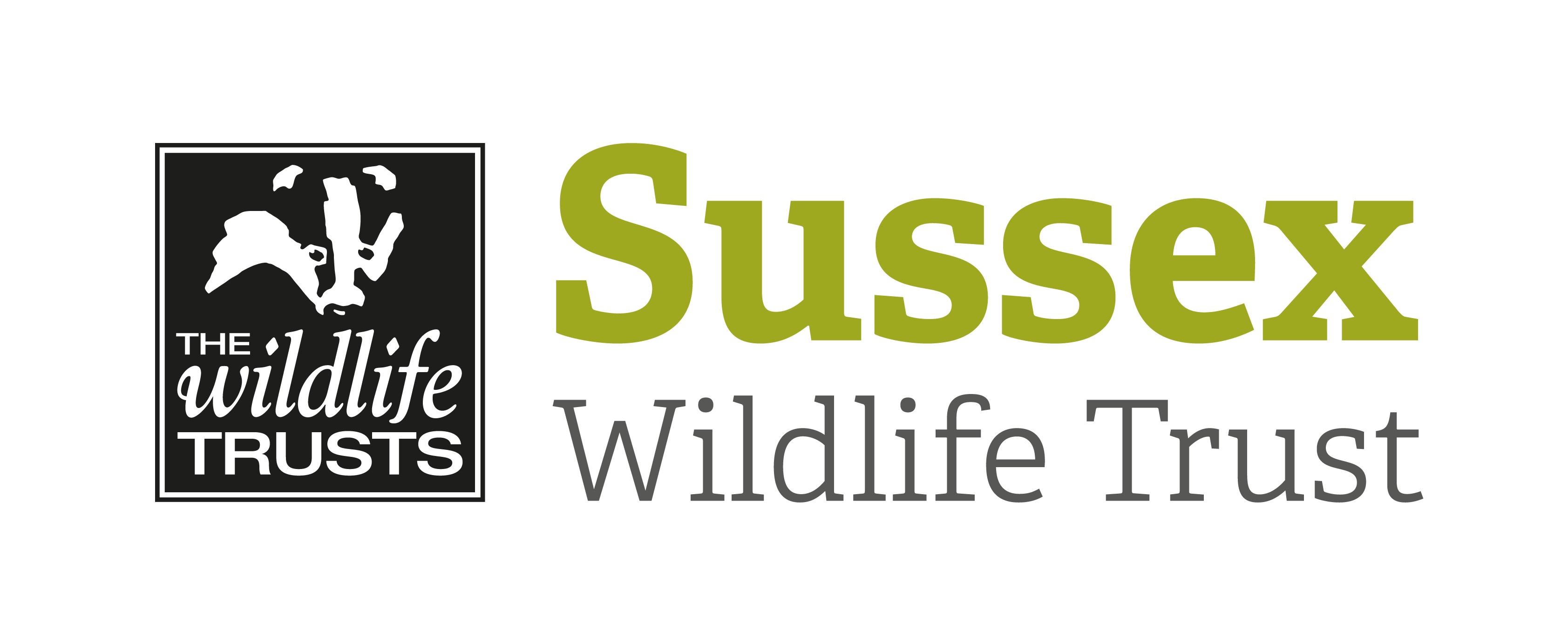 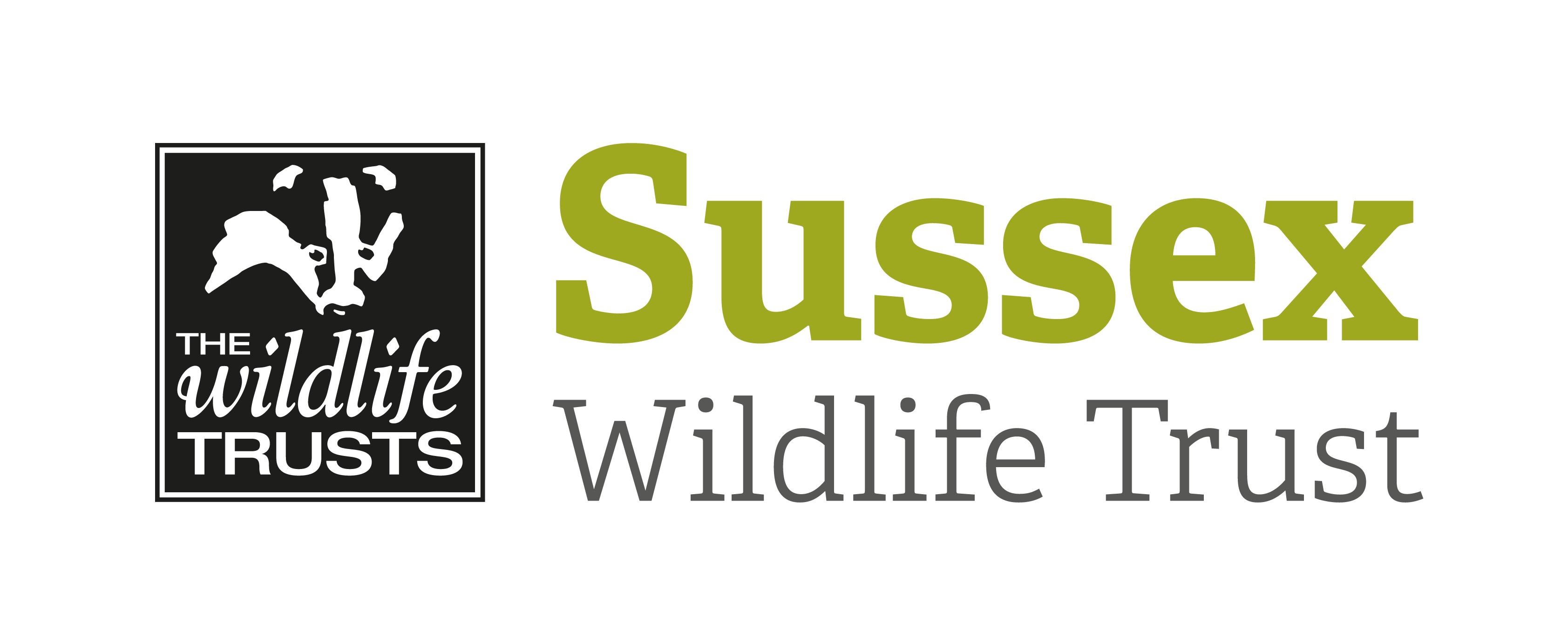 Course Title:  Half Day Bird Safari - Iping & Stedham CommonsCourse Title:  Half Day Bird Safari - Iping & Stedham CommonsCourse Title:  Half Day Bird Safari - Iping & Stedham CommonsDay/Date/Year: Wednesday  6 May 2020Start Time:  9.30am Start Time:  9.30am Finish Time:  1pmFinish Time:  1pmCourse Tutor:Mike Russell Mike Russell Mike Russell Course description d subjects coveredThese special half day bird safaris are aimed at giving beginners an introduction to the bird life of Sussex in a variety of habitats. One of Sussex Wildlife Trust’s special heathland reserves in the north-west of the county with all the specialist species associated with this habitat. We will be looking for dragonflies and damselflies such as Small Red Damselfly, Keeled Skimmer and Black Darter dragonflies that can only be found at heathland pools. Stonechats, Tree Pipit, Woodlark and Dartford warbler all breed on the reserve so we may come across any of these species.No previous knowledge or skills required, just enthusiasm!These special half day bird safaris are aimed at giving beginners an introduction to the bird life of Sussex in a variety of habitats. One of Sussex Wildlife Trust’s special heathland reserves in the north-west of the county with all the specialist species associated with this habitat. We will be looking for dragonflies and damselflies such as Small Red Damselfly, Keeled Skimmer and Black Darter dragonflies that can only be found at heathland pools. Stonechats, Tree Pipit, Woodlark and Dartford warbler all breed on the reserve so we may come across any of these species.No previous knowledge or skills required, just enthusiasm!These special half day bird safaris are aimed at giving beginners an introduction to the bird life of Sussex in a variety of habitats. One of Sussex Wildlife Trust’s special heathland reserves in the north-west of the county with all the specialist species associated with this habitat. We will be looking for dragonflies and damselflies such as Small Red Damselfly, Keeled Skimmer and Black Darter dragonflies that can only be found at heathland pools. Stonechats, Tree Pipit, Woodlark and Dartford warbler all breed on the reserve so we may come across any of these species.No previous knowledge or skills required, just enthusiasm!Meeting point/Venue address & nearest post codeWe will meet in the Reserve car park on the Iping Common side of Elsted Road. Access from Midhurst is to take the A272 towards Petersfield and then about 2 miles up the road, take the left-hand turn into Elsted Road and the car park is about 400 metres on the right hand side (there is a height barrier). The nearest postcode is GU29 0PBPlease look at the google map by visiting the SWT website and click on the ‘Visit’ page and click on Iping/Stedham Commons for location and directions.We will meet in the Reserve car park on the Iping Common side of Elsted Road. Access from Midhurst is to take the A272 towards Petersfield and then about 2 miles up the road, take the left-hand turn into Elsted Road and the car park is about 400 metres on the right hand side (there is a height barrier). The nearest postcode is GU29 0PBPlease look at the google map by visiting the SWT website and click on the ‘Visit’ page and click on Iping/Stedham Commons for location and directions.We will meet in the Reserve car park on the Iping Common side of Elsted Road. Access from Midhurst is to take the A272 towards Petersfield and then about 2 miles up the road, take the left-hand turn into Elsted Road and the car park is about 400 metres on the right hand side (there is a height barrier). The nearest postcode is GU29 0PBPlease look at the google map by visiting the SWT website and click on the ‘Visit’ page and click on Iping/Stedham Commons for location and directions. sites to be visited:Iping & Stedham CommonsIping & Stedham CommonsIping & Stedham CommonsWhat to bring:•	Suitable clothing and footwear •	Bring water, sunscreen and hat – please note that on hot days there is little shade on the heaths. •	Drinks and refreshments •	Binoculars if you have them•	Field guides or FSC identification sheets if you have them, though the guide will have some field guides with him•	Suitable clothing and footwear •	Bring water, sunscreen and hat – please note that on hot days there is little shade on the heaths. •	Drinks and refreshments •	Binoculars if you have them•	Field guides or FSC identification sheets if you have them, though the guide will have some field guides with him•	Suitable clothing and footwear •	Bring water, sunscreen and hat – please note that on hot days there is little shade on the heaths. •	Drinks and refreshments •	Binoculars if you have them•	Field guides or FSC identification sheets if you have them, though the guide will have some field guides with him rmation:  There are no public toilets or refreshments on site. The nearest toilets are in the car park at Midhurst by the bus station.There are no public toilets or refreshments on site. The nearest toilets are in the car park at Midhurst by the bus station.There are no public toilets or refreshments on site. The nearest toilets are in the car park at Midhurst by the bus station.Public Trsport:  There is a bus service which runs from Midhurst and passes just to the north of the reserve. Contact Traveline for bus services at www.travelinesoutheast.org.ukThere is a bus service which runs from Midhurst and passes just to the north of the reserve. Contact Traveline for bus services at www.travelinesoutheast.org.ukThere is a bus service which runs from Midhurst and passes just to the north of the reserve. Contact Traveline for bus services at www.travelinesoutheast.org.ukAccessibility: The walk is about 3 miles in length and generally flat but uneven and varied surfaces. There is one slight incline. There are no stiles.The walk is about 3 miles in length and generally flat but uneven and varied surfaces. There is one slight incline. There are no stiles.The walk is about 3 miles in length and generally flat but uneven and varied surfaces. There is one slight incline. There are no stiles.